2018滬台兩岸(上海)青年菁英領袖營 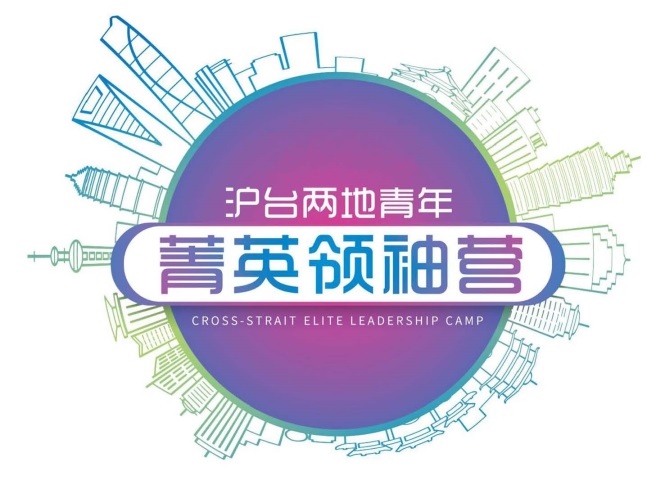 校內招募簡章(2018.07.08~07.14)活動地點：上海活動日期：2018年7月8日~7月14日申請資格：本校在學學生。出國時也必須具備本校在學學生身分。操行成績：85分以上。身體健康、無不良嗜好。對公共事務議題與兩岸交流有興趣者；個性熱情主動、個性積極、認真負責，能夠代表本校參與國際交流活動者。費　　用：食宿費：主辦單位上海東華大學承擔。機票費：約新台幣15,000 (必須配合團進團出，實際票價依名單確定後詢價金額辦理)其餘費用：含出國期間自行購買相關保險、台胞證、個人花費…等項目，須自行處理。保證金：新台幣$3,000元(請於錄取名單公告一週內，繳交至國際處。活動結束後完成心得報告繳交，方退回保證金)徵選方式：報名：請將以下資料正本繳交至國際處國際交流組 (行政大樓三樓)，並將資料掃描成同一個PDF電子檔email至liuty@mail.cjcu.edu.tw，方完成報名。(校內)學生報名表(監護人簽名未完成者不予收件)2018滬台青年菁英領袖營報名申請表護照資料頁影本(如有)台胞證影本(如有)學生證影本歷年成績單其他有利申請條件評選標準：依照繳交書面資料審查。徵選名額：10名報名截止：2018年5月25日(五)下班前報名截止聯絡方式：國際處國際交流組 (行政大樓三樓) 分機1703／ liuty@mail.cjcu.edu.tw  活動介紹及行程請參考附檔「2018滬臺兩地（上海）青年菁英領袖營活動介紹」。2018滬台兩岸(上海)青年菁英領袖營(2018.07.08~07.14)長榮大學校內報名表 　　□我同意以上個人資訊提供主辦單位辦理本次活動使用。   簽名：             注意事項與說明1. 填寫本申請表辦理相關申請作業時，視同您已同意本校蒐集、處理、利用您的個人資料；本表蒐集之個人資料，僅限於特定目的使用，非經當事人同意，絕不轉做其他用途，並遵循本校資料保存與安全控管規定辦理。相關之告知事項請參閱本校網站http://www.cjcu.edu.tw/pims2. 本校個人資料保護連絡方式：台南市歸仁區長大路1號；電話：06-2785123#1022；信箱：pims@mail.cjcu.edu.tw2018滬台兩岸(上海)青年菁英領袖營(2018.07.08~07.14)長榮大學學生自薦表【備註】如本表不敷使用，可逕行增加欄位。另如有附件，請自行檢附。請將報名表、本表及相關附件印製為紙本裝訂，並掃描成一個PDF檔；紙本正本請交至國際處、電子檔請寄 liuty@mail.cjcu.edu.tw  。中文姓名請貼照片（6個月內脫帽彩色白底2吋照片）英文姓名(須與護照相同)請貼照片（6個月內脫帽彩色白底2吋照片）性別   □男               □女   □男               □女   □男               □女   □男               □女請貼照片（6個月內脫帽彩色白底2吋照片）身份證字號請貼照片（6個月內脫帽彩色白底2吋照片）生日西元    　　年　　月　　日西元    　　年　　月　　日護照號碼護照號碼兵役免役  待役  已服役免役  待役  已服役台胞證號碼台胞證號碼通訊地址□□□-□□□□□-□□□□□-□□□□□-□□□□□-□□聯絡電話手機：　　　　　　　　　             (H):                    手機：　　　　　　　　　             (H):                    手機：　　　　　　　　　             (H):                    手機：　　　　　　　　　             (H):                    手機：　　　　　　　　　             (H):                    E-mail系所/年級                   學系      年級                   學系      年級                   學系      年級學　號專長或特殊才藝家長或監護人姓名：　　　　　　　　關係：　　　　　　　　電話：姓名：　　　　　　　　關係：　　　　　　　　電話：姓名：　　　　　　　　關係：　　　　　　　　電話：姓名：　　　　　　　　關係：　　　　　　　　電話：姓名：　　　　　　　　關係：　　　　　　　　電話：緊急連絡人與監護人同，請打勾（以下免填）姓名：　　　　　　　　關係：　　　　　　　　電話：與監護人同，請打勾（以下免填）姓名：　　　　　　　　關係：　　　　　　　　電話：與監護人同，請打勾（以下免填）姓名：　　　　　　　　關係：　　　　　　　　電話：與監護人同，請打勾（以下免填）姓名：　　　　　　　　關係：　　　　　　　　電話：與監護人同，請打勾（以下免填）姓名：　　　　　　　　關係：　　　　　　　　電話：大學部同學（研修生免）請父母或監護人之簽字表示同意學生參加本次所有課程及活動，並願意遵守以下事項：已詳閱簡章並願意遵守長榮大學與主辦單位活動辦理相關規定。活動期間，請自行投保相關保險（如意外身故及殘廢保險、意外傷害醫療保險、海外突發疾病醫療保險金及行李文件遺失保險….等），若整個活動有任何之意外傷害、醫療行為或行李證件遺失發生，可由保險公司負責相關賠償。活動期間，請參與學生需注意自身安全及各方面表現，以維護長榮大學校譽。學生簽名：_______________蓋章       （請務必蓋章）    日期：　　年　　月　　日家長/監護人簽名：_______________蓋章       （請務必蓋章） 日期：　　年　　月　　日大學部同學（研修生免）請父母或監護人之簽字表示同意學生參加本次所有課程及活動，並願意遵守以下事項：已詳閱簡章並願意遵守長榮大學與主辦單位活動辦理相關規定。活動期間，請自行投保相關保險（如意外身故及殘廢保險、意外傷害醫療保險、海外突發疾病醫療保險金及行李文件遺失保險….等），若整個活動有任何之意外傷害、醫療行為或行李證件遺失發生，可由保險公司負責相關賠償。活動期間，請參與學生需注意自身安全及各方面表現，以維護長榮大學校譽。學生簽名：_______________蓋章       （請務必蓋章）    日期：　　年　　月　　日家長/監護人簽名：_______________蓋章       （請務必蓋章） 日期：　　年　　月　　日大學部同學（研修生免）請父母或監護人之簽字表示同意學生參加本次所有課程及活動，並願意遵守以下事項：已詳閱簡章並願意遵守長榮大學與主辦單位活動辦理相關規定。活動期間，請自行投保相關保險（如意外身故及殘廢保險、意外傷害醫療保險、海外突發疾病醫療保險金及行李文件遺失保險….等），若整個活動有任何之意外傷害、醫療行為或行李證件遺失發生，可由保險公司負責相關賠償。活動期間，請參與學生需注意自身安全及各方面表現，以維護長榮大學校譽。學生簽名：_______________蓋章       （請務必蓋章）    日期：　　年　　月　　日家長/監護人簽名：_______________蓋章       （請務必蓋章） 日期：　　年　　月　　日大學部同學（研修生免）請父母或監護人之簽字表示同意學生參加本次所有課程及活動，並願意遵守以下事項：已詳閱簡章並願意遵守長榮大學與主辦單位活動辦理相關規定。活動期間，請自行投保相關保險（如意外身故及殘廢保險、意外傷害醫療保險、海外突發疾病醫療保險金及行李文件遺失保險….等），若整個活動有任何之意外傷害、醫療行為或行李證件遺失發生，可由保險公司負責相關賠償。活動期間，請參與學生需注意自身安全及各方面表現，以維護長榮大學校譽。學生簽名：_______________蓋章       （請務必蓋章）    日期：　　年　　月　　日家長/監護人簽名：_______________蓋章       （請務必蓋章） 日期：　　年　　月　　日大學部同學（研修生免）請父母或監護人之簽字表示同意學生參加本次所有課程及活動，並願意遵守以下事項：已詳閱簡章並願意遵守長榮大學與主辦單位活動辦理相關規定。活動期間，請自行投保相關保險（如意外身故及殘廢保險、意外傷害醫療保險、海外突發疾病醫療保險金及行李文件遺失保險….等），若整個活動有任何之意外傷害、醫療行為或行李證件遺失發生，可由保險公司負責相關賠償。活動期間，請參與學生需注意自身安全及各方面表現，以維護長榮大學校譽。學生簽名：_______________蓋章       （請務必蓋章）    日期：　　年　　月　　日家長/監護人簽名：_______________蓋章       （請務必蓋章） 日期：　　年　　月　　日大學部同學（研修生免）請父母或監護人之簽字表示同意學生參加本次所有課程及活動，並願意遵守以下事項：已詳閱簡章並願意遵守長榮大學與主辦單位活動辦理相關規定。活動期間，請自行投保相關保險（如意外身故及殘廢保險、意外傷害醫療保險、海外突發疾病醫療保險金及行李文件遺失保險….等），若整個活動有任何之意外傷害、醫療行為或行李證件遺失發生，可由保險公司負責相關賠償。活動期間，請參與學生需注意自身安全及各方面表現，以維護長榮大學校譽。學生簽名：_______________蓋章       （請務必蓋章）    日期：　　年　　月　　日家長/監護人簽名：_______________蓋章       （請務必蓋章） 日期：　　年　　月　　日保證金繳費狀況保證金繳費狀況□ 保證金NT$ 3,000   收款日期：　 年　 月　 日 / 收款人：□ 保證金NT$ 3,000   退還日期：　 年　 月　 日 / 收款人：□ 保證金NT$ 3,000   收款日期：　 年　 月　 日 / 收款人：□ 保證金NT$ 3,000   退還日期：　 年　 月　 日 / 收款人：□ 保證金NT$ 3,000   收款日期：　 年　 月　 日 / 收款人：□ 保證金NT$ 3,000   退還日期：　 年　 月　 日 / 收款人：□ 保證金NT$ 3,000   收款日期：　 年　 月　 日 / 收款人：□ 保證金NT$ 3,000   退還日期：　 年　 月　 日 / 收款人：姓名系級學號一、參與目的(請簡述)一、參與目的(請簡述)一、參與目的(請簡述)一、參與目的(請簡述)一、參與目的(請簡述)一、參與目的(請簡述)二、自我介紹 (興趣與特長)二、自我介紹 (興趣與特長)二、自我介紹 (興趣與特長)二、自我介紹 (興趣與特長)二、自我介紹 (興趣與特長)二、自我介紹 (興趣與特長)三、課外活動表現、服務學習經歷或您曾經參與國際相關活動、組織或培訓經歷三、課外活動表現、服務學習經歷或您曾經參與國際相關活動、組織或培訓經歷三、課外活動表現、服務學習經歷或您曾經參與國際相關活動、組織或培訓經歷三、課外活動表現、服務學習經歷或您曾經參與國際相關活動、組織或培訓經歷三、課外活動表現、服務學習經歷或您曾經參與國際相關活動、組織或培訓經歷三、課外活動表現、服務學習經歷或您曾經參與國際相關活動、組織或培訓經歷四、預期效益(請簡述)四、預期效益(請簡述)四、預期效益(請簡述)四、預期效益(請簡述)四、預期效益(請簡述)四、預期效益(請簡述)